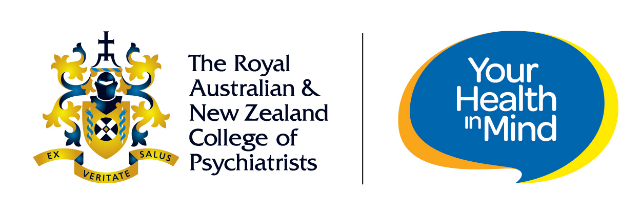 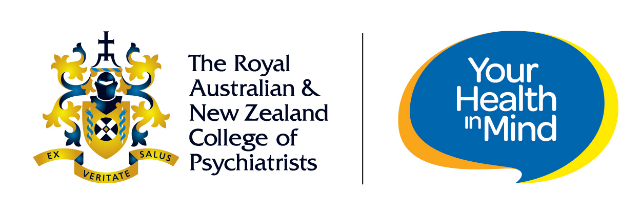 SPECIFICState exactly what you want to accomplish and be concise.Participants can aim for an action statement to inspire the discussion.MEASURABLEHow will you demonstrate and evaluate the success or failure of your goal?ATTAINABLEThe goal should be challenging and attainable. What are the strategies associated?RELEVANTHow does the goal tie into your key responsibilities? If appropriate, is it aligned to your health service’s objectives?TIMELYTime bound set a target date, the “by when”, including deadlines, dates and frequency.EVIDENCE BASEDProvide a scientific problem solving approachREVIEWABLEHow will you provide a final evaluation and reflection on the entire process?The RANZCP own all intellectual property rights (including any copyright, trade mark rights and patent rights) in the Information and this document. You may download, copy or print reasonable amounts of the Information for your personal, non-commercial use, but must not use it in a commercial way (for example, publishing, selling or modifying the Information) without RANZCP’s prior written consent.PRACTICE DEVELOPMENTSMARTER discussion goals templateNote: This template has been designed to assist members with the formulation of a practice development discussionSMARTER Goals – specific, measurable, attainable, realistic, timely, evidence based and reviewableSMARTER Goals – specific, measurable, attainable, realistic, timely, evidence based and reviewableSMARTER Goals – specific, measurable, attainable, realistic, timely, evidence based and reviewable